Name __________________________________________________ Block ____ Binder Page # _________ / _10_ ptsP-Wave and S-Wave Travel Time Practice QUIZTravel Time of a P-wave or S-wave, given the distance.	(a) Find distance on X-axis, go up to the correct curve	(b) Go over to the Y-axis and find travel time1. How long does it take an S-wave to travel 5,000 km? 	________ Minutes ________ secondsEpicenter Distance a P-wave or S-wave traveled, given travel time	(a) Go to travel time on Y-axis and go over to correct curve	(b) Go down to X-axis to determine distance2. How far can a P-wave travel in 5 minutes 40 seconds?	________________ kmOrigin Time (the time the earthquake occurred)….Determine travel time of the given wave (see #1-4)	 Subtract arrival time given minus travel time3. If an S-wave arrives at a station 3,000 km away at 07:45:00, what time did the earthquake originate?							________:_________:_________________:_________:_________        ________ : ________ : ________Difference in Arrival Time between P-waves and S-waves, given the epicenter distanceLine up paper vertically on the distance given	Mark paper where S and P waves intersect(c)   Line up paper on Y-axis, P wave on 0 minute mark	(d)  S-wave mark indicates the difference in arrival time4. An epicenter station is 9,000 km away. How long after the first P-wave did the first S-wave occur?							________ Minutes ________ secondsEpicenter Distance using the difference in arrival time of P-wave and S-wave	(a) Find difference in clock time between P-wave and S-wave by subtracting the given times	(b) Use Y-axis (time travel) and scrap paper to mark the time difference	(c) Slide scrap paper along graph to find location where the interval is touching both the P and S wave line	(d) Find epicenter distance by going down to the X-axis5. The first P-wave arrived at a seismic station at 10:00:00. The first S-wave arrived at the same seismic station at 10:07:40. How far is this seismic station from the epicenter?________:_________:_________      -       ________:_________:_________			________ : ________ : ________		________________________ km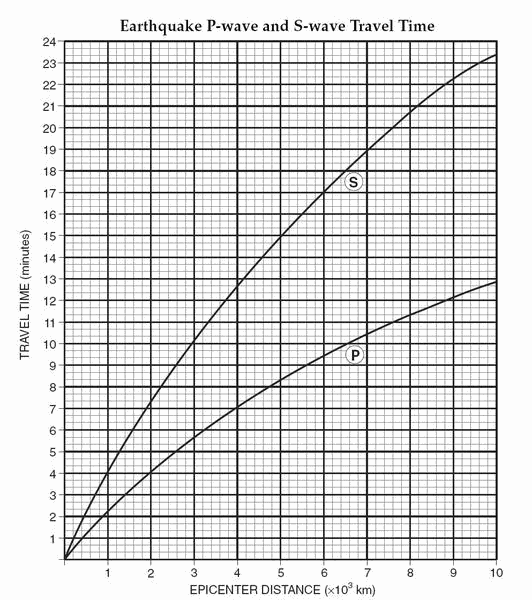 